Показателидеятельности МБУ ДО ЦДОД, подлежащей самообследованию(утв. приказом Министерства образования и науки РФ от 10 декабря 2013 г. N 1324)за 2021г.Аналитическая частьдеятельности МБУ ДО ЦДОД, подлежащей самообследованиюза 2021г. МБУ ДО ЦДОД функционирует свою деятельность по 5 направлениям:- техническое (кружки «Робототехника» - пед.Павлова Д.Ю., «3Д – моделирования “Фортуна”» пед.Павлова В.А.);- художественное (кружки «Вдохновение» пед.Корякина С.Р., «Олан» пед.Николаева Г.Д.);- социально-педагогическое ( кружки«Юный краевед» пед.Федорова М.С., ДО (РДШ) «Хардыы» пед.Гоголева К.Е.);- физкультурно – спортивное (кружок «Белая ладья» пед.Семенов Х.И.);- естественнонаучное (кружок «МИВОНА» пед.Гоголева Т.В.).         В 2021 году ЦДОД присвоен статус кандидата «Республиканской инновационной площадки».         А также при ЦДОД ежегодно работает летний волонтерский лагерь «Дворовый вожатый», летний образовательно-оздоровительный лагерь  с дневным пребыванием.         Таким образом, все творческие объединения Центра, независимо от направлений, как реализуют образовательную деятельность, так и принимают участие в реализации проектной деятельности, в научно-исследовательской работе и досуговых мероприятиях. Т.е., образовательный процесс в ЦДОД направлен не только на передачу определенных знаний, умений и навыков, но и на разноплановое развитие ребенка, раскрытие его творческих возможностей, способностей и таких качеств личности, как инициативность, самодеятельность, фантазия, самобытность. Организация и проведение районных, региональных конкурсов, соревнований и фестивалей за 2021г.- Организация и проведение III районных соревнований по образовательной робототехнике «Деталька-2021» (охват 40 учащихся) февраль, 2021;- Организация и проведение районного конкурса видеоткрыток на тему эвенкийских сказок «Эвэды нимннакан», приуроченного к международному дню родного языка (охват   4 ДОУ) февраль, 2021;- Реализация авторского проекта Гоголевой Т.В. «Воспитание будущих “Урэн Хосунов” в молодой семье». Дистанционный конкурс «Наше любимое с папой хобби» (охват 8 семей из Харьялахского и Оленекского наслегов) (спонсорское финансирование) март, 2021;- Участие  в районном мероприятии к открытию Года науки и технологий в РФ и Года здоровья в РС(Я), 125-летие И.Е. Винокурова (выставка из лего-конструкторов, сублимационных продукций, мастер – класс «Танец роботов», показ мультфильмов из конструкторов LEGOи HUNAMRT) февраль, 2021;- Организация и проведение акции «Детские руки помощи» (продажа поделок, брелков и сувениров, выделенные средства от имени детей лагеря «ДюгАрт» были направлены в помощь погорельцам с.Бясь-Кюёль) август, 2021;- Организация и проведение районного конкурса «Мой пластилиновый герой», приуроченный ко дню защиты детей (июнь, 2021);- Организация и проведение районного конкурса фотографий «Осенняя палитра», приуроченный к 1 сентября (сентябрь, 2021);- Организация и проведение для учащихся и родителей краткосрочных дистанционных курсов «Основы графического дизайна» (сентябрь 2021);- Проведение выставки и мастер-классов для учащихся (1-11кл.), посвященного празднованию дня Арктики (март, 2021);- Проведение регионального этапа районной НПК «Винокуровские чтения» (март, 2021);- Организация в проведении районного молодежного форума «Молодежь, будущее развития Арктики – в наших руках!» (март, 2021);- Организация и проведение конкурса руководителей образовательной сферы «Портрет современного руководителя» МР «Оленекский эвенкийский национальный район» на премию Е.И.Павловой – Отличника народного просвещения РСФСР, Заслуженного учителя РС(Я), Почетного ветерана в системе образования РС(Я) (апрель, 2021);- Реализация социального проекта «Радуга желаний» для детей с ОВЗ (Охват 23 особенных детей, привлечено 5 спонсоров ИП и 7 профсоюзных организаций) май,2021;- Реализация проекта «Дети войны и поколение NEXT», приуроченная празднованию 9 мая (Охват 8 ветеранов и внуков) май, 2021;- Организация трудового волонтерского лагеря «Дворовый вожатый» (охват 11 детей ТЖС, КДН, ПНД) июнь, 2021;- Проведение ежегодного анкетирования для родителей учащихся МБУ ДО ЦДОД о качестве предоставляемых образовательных услуг и предложений, в целях дальнейшего развития деятельности ЦДОД (гугл-ссылка);- Рассылка поздравительных видеообращений, приуроченных к декаде пожилых и ко дню Комсомола (октябрь, ноябрь 2021);- Реализация авторского проекта Павловой В.А. «Поговорим о хобби» (ноябрь, декабрь, 2021);- Проведение дистанционных мастер-классов по готовке национальных блюд, празднованию Дня единства (ноябрь, 2021); - Реализация социального проекта «Оранжевое настроение» для детей с ОВЗ, приуроченная к декаде инвалидов (декабрь, 2021);- Организация и проведение конкурса декоративно-прикладного творчества детей «Зимнее волшебство», приуроченная к новогодним праздникам (декабрь, 2021);- Участие в межрегиональном конкурсе видеороликов «РДШ в Арктике», в номинации «Перспективный проект» выделено 5,0 тыс.руб. (пед.Гоголева К.Е.).Участия и достижения учащихся МБУ ДО ЦДОД в республиканских, всероссийских и международных мероприятиях за 2021г.- Участие Алексеевой Виолетты, ученицы 5 класса в XXIIII республиканской  научной конференции - конкурса молодых исследователей имени В.П.Ларионова «Шаг в будущее Инникиигэ хардыы- Professor V.P.Larionov «A Step info the Futur» Science Fair»,сертификат за участие (пед.Гоголева Т.В.);- Участие в III международном кастинг - конкурсе искусства и творчества «Сияние 2021», диплом 3 степени Гоголев Дамир в номинации «Фото и видео творчества», категория 12-16 лет название работы «Мой Оленек алмазный край»,  кружок «3Д моделирование ФОРТУНА» в номинации «Фото и видео творчества», категория 12-16 лет название работы «Мой родной край -Оленек» (пед.Гоголева Т.В.);- Участие в муниципальном этапе Всероссийского конкурса исследовательских и творческих проектов дошкольников и младших школьников «Я-исследователь», Федоров Арылхан ученик 2 класса тема работы «Клей из рыбы» дипломант 2 степени, Аксенов Виталий ученик 1 класса тема работы «Курупааскы для прямой осанки» рекомендован на республиканский этап. (пед.Гоголева Т.В.);- Участие в V республиканском конкурсе «Моя профессия -  IT» команда «Илмактады иргэл» Николаев Мирам- дизайнер, Павлов Арсен- разработчик, Николаев Юрий- менеджер тема « Мобильная игра по изучению эвенкийского языка» (пед.Гоголева Т.В., Петров В.А., Антонова Л.Е.);- Участие в республиканском этапе Всероссийского конкурса исследовательских и творческих проектов дошкольников и младших школьников «Я- исследователь» Федоров Арылхан ученик 2 класса тема работы «Клей из рыбы» дипломант 1 степени, Аксенов Виталий ученик 1 класса тема работы «Курупааскы- для прямой осанки» дипломант 1 степени (пед.Гоголева Т.В.);- Подготовка к Республиканскому конкурсу «НТТУ-2021» Гоголев Дамир, Степанов Толлуман учащиеся 6 класса, Иванов Евгений, Николаев Тимофей учащиеся 9 класса, Николаев Мирам учащийся 7 класса (пед.Гоголева Т.В.).- Участие в XXV Республиканской научной конференции-конкурс молодых исследователей имени В.П.Ларионова «Инникигэхардыы - ProfessorV.P.Larionov  “A StepintotheFuture” ScienceFair”, участница Васильева Сайаана  ученица 7 класса – с темой «Использование орнаментов  в традиционной верхней одежде Оленекских мастериц» - дипломант 3 степени (пед.Корякина С.Р.);- Участие в муниципальном этапе Всероссийского конкурса исследовательских и творческих проектов дошкольников и младших школьников  «Я исследователь»,  Афанасьева Аня 1класс с темой «Речная галька. Использование в творчестве» - сертификат за участие, Боескоров Айдын 4 класс с темой: «Загадки Оленекских камней с отверстиями» - дипломант 2 степени (пед.Корякина С.Р.);- Участие в 1 республиканском конкурсе рисунков «Редкие животные Арктики»: Афанасьева Аня 1 кл. диплом за 1место, Афанасьева Таня 1 кл. диплом за 2место, Новгородова Диана 7 кл, Николаева Инесса 7 кл., Хузина Арина 4 кл. дипломы за 3место,                                           Корякина Сандаара сертификат за участие (пед.Корякина С.Р.);                                                                                                 - РЦДОД «Юные якутяне» участие в  Республиканском конкурсе рукотворной новогодней игрушки  «Зимнее волшебство» - сертификаты за участие 5 учащимся (пед.Корякина С.Р.);- Участие во II районном Форуме декоративно-прикладного искусства «Хранители прошлого-созидатели будущего», посвященного Дню мастера РС(Я) –участники  педагог Корякина С.Р. и учащиеся кружка Николаева Джулия, Соломонова Наташа;- Проведение тематического урока (мастер-класс) «Олень – символ Оленька», посвященный Дню Арктики в Якутии и Дню Оленеводов в Оленекском эвенкийском национальном районе – праздник, олицетворяющий единение всех народов, проживающих на территории Арктической зоны Якутии (пед.Корякина С.Р.);	- Участие в III Республиканском творческом конкурсе «Прекрасный праздник-8 марта», в номинации «Литературное творчество» посвященный международному женскому дню – участие коллекция из фоамирана «Цветы Якутии» с поздравительным текстом, 7 участниц – дипломанты 1 степени (пед.Корякина С.Р.);- Отборочный уровень республиканского этапа Всероссийского конкурса исследовательских работ и творческих проектов  дошкольников и  младших школьников  «Я исследователь- 2021»БоескоровАйдын – лауреат 2 степени (пед.Корякина С.Р.);- Участие в Республиканском этапе Всероссийского конкурса исследовательских работ и творческих проектов  дошкольников и  младших школьников  «Я исследователь- 2021» - участник Боескоров Айдын ученик 4 класса, защита исследовательской работы по ZOOM – Победитель 3 степени (пед.Корякина С.Р.);- Иванов Гена, Кычкин Матвей и Федотов Саша заняли 3 место в номинации «Лучший технологический проект» в VI Международных соревнованиях по цифровым технологиям, образовательной робототехнике и нейротехнологиям Деталька-2020 (пед.Антонова Л.Е.);- Участие в IV Всероссийском творческом конкурсе «Символ Нового 2021 года», участники 14 учащихся, награждены дипломами 1 степени (пед.Антонова Л.Е.); - Участие в муниципальном этапе Всероссийского конкурса исследовательских и творческих проектов среди дошкольников и младших школьников «Я-исследователь»: Слепцов Айсен – Диплом I степени, Сергеева Яна – Диплом II степени, Сергеев Ярослав – Диплом III степени (пед.Антонова Л.Е.);- Участие в Республиканском этапе Всероссийского конкурса исследовательских и творческих проектов среди дошкольников и младших школьников «Я-исследователь»: Слепцов Айсен и Сергеев Ярослав награждены дипломами I степени (пед.Антонова Л.Е.);- Участие в VIII Республиканском заочном конкурсе среди мальчиков и юношей «Уол о5о – норуот кэскилэ», Волошинов Стас и Гоголев Саша  награждены сертификатами участников (пед.Антонова Л.Е.);- Участие в I Республиканском конкурсе изобразительного искусства «Редкие животные Арктики». Иванов Никита награжден дипломом 3 степени (пед.Антонова Л.Е.)- Педагог технического кружка Антонова Л.Е., учащийся Волошинов Стас участники II Республиканского профориентационного мероприятия «День профессий будущего - 2021»;- Участие учащихся в городском дистанционном конкурсе по Лего-конструированию и робототехнике «LEGOBOT»: Степанова Виолетта награждена дипломом победителя в номинации «Актуальный проект», Степанова Василина – сертификатом участника, Волошинов Стас участник  открытого дистанционного конкурса «Юный изобретатель» (пед.Антонова Л.Е.);- Иванов Миша, Семенов Антон приняли участие в V Международном инклюзивном SMART-фестивале «Заяви о себе» - 2021 в направлении: робототехника (пед. Антонова Л.Е.); - Волошинов Стас участник XVI Научно-практической конференции юных экологов. (пед. Антонова Л.Е.);- Участие в IV-м Всероссийском творческом конкурсе  « Символ Нового 2021г»: Николаева Диана уч.6кл -1место,  Соломонова Нария - 1место (пед. Николаева Г.Д.);- Участие в II Республиканском творческом конкурсе «Волшебная новогодняя открытка», Дмитриева Ангелина 3кл. награждена дипломом 2 степени (пед. Николаева Г.Д.); - Участие в республиканском заочном дистанционном фотоконкурсе изделий из женских комплектов «Узоры сезона», в номинации «За молодой авторский почерк в сохранении традиций Севера” Павлова Катя 7кл. награждена дипломом 2 степени, в номинации «Ученик мастера в творческом тандеме» Павлова Камилла, Караваева Амелия награждены сертификатами (пед. Николаева Г.Д.);- Участие в I зональном фестиваль - конкурсе детского творчества “Кылбаарар Хоту дойдум”, посвященного 90-летию В.Н.Горохова ветерана тыла и труда, знатного оленевода, почетного гражданина Усть-Янского района, награждены дипломами Лауреата I степени Павлова Катя ученица 7 класса за работу панно «Олень», Христофорова Валерия ученица 4 класса сертификатом за участие (пед.Николаева Г.Д.);- Участие в 4-й заочной республиканской шахматной Олимпиаде И.Г.Сухина: ученик 4кл. Иванов Гена и ученица 3кл. Дмитриева Ангелина заняли 1 место, Николаев Виталий 2кл. занял 2-е место, среди воспитанников ДОУ «Чипичикаан» 3-е место Семенова Айылаана- подг.группа (пед.Семенов Х.И.);- Участие во Всероссийской викторине “Время знаний”, “Окно в шахматный мир”, учащаяся кружка “Белая ладья” заняла 1-е место (пед.Семенов Х.И.);- Участие в I районном конкурсе ораторского мастерства «Сокол над Оленьком», посвященный памяти Иванова А.С., участник Корякин  Эркин 2 класс – диплом за участие (пед.Корякина С.Р.);- Заочное  участие во Всероссийском конкурсе исследовательских и творческих проектов дошкольников и младших школьников  «Я исследователь-2021» г.Сочи – Боескоров Айдын уч.4 кл. Дипломант 1 степени в номинации «Юный предприниматель» (пед.Корякина С.Р.);- Участие во Всероссийском конкурсе «Кукла своими руками». Соломонова Наташа -  Диплом 1 место, Иванова Ванесса - Диплом 3 место (пед. Корякина С.Р.);- Участие во Всероссийском конкурсе декоративно-прикладного творчества «Солнечный свет».	Хузина Арина уч.5 кл. - Диплом 1 степени, Афанасьева Аня уч.2 кл. - Диплом 2 степени (пед.Корякина С.Р.);- Участие в Международном конкурсе ко Дню матери. Коллективная работа «Букет для мамы» награжден Дипломом  I степени (пед.Корякина С.Р.);- Участие в Республиканском экологическом конкурсе «Покормим птиц зимой» - 3 участника (дедлайн декабрь, 2021) (пед.Корякина С.Р.);- Участие в IX Всероссийской научно-практической конференции «Мои первые шаги в науку» - 2 участника (дедлайн декабрь, 2021);- 5 учащихся кружка «Робототехника» Победители I степени II Республиканского конкурса детского технического творчества «Мастерская Lego -  дизайнера- конструктора» (пед.Павлова Д.Ю.);- Семенов Антон уч. кружка «Робототехника» награжден Дипломом III степени Всероссийского творческого конкурса по лего – конструированию (пед.Павлова Д.Ю.)- Участие 2 уч. кружка «Робототехника» в дистанционном конкурсе технического творчества детей по робототехнике «Ай - роботы» (дедлайн декабрь, 2021) (пед.Павлова Д.Ю.);- 3 уч. кружка «Белая ладья» призеры Всероссийской викторины «Время знаний», «Окно в шахматный мир» (пед.Семенов Х.И.);-Участие в международном фестиваль - конкурсе детско-молодежного творчества «Кубок России по художественному творчеству», категория старшие, раздел «Цифровое искусство», раздел «Игрушки» Диплом  I степени по проекту «Эвенкийский бизиборд». Участники  Николаев Тимофей, Павлов Григорий, Павлов Арсен уч.10 кл. (пед.Гоголева Т.В.);- Участие во II республиканском конкурсе детских исследовательских работ и проектов «Лестница познания», направление «Гуманитарные знания» работа «Легенда о белом олене» награждена Дипломом I степени. Авторы Павлов Арсен, Павлов Григорий, Николаев Тимофей уч. 10 кл. (пед.Гоголева Т.В.);- Участие в IV районном конкурсе по лего- конструированию и робототехнике, посвященный Году науки и технологии в РФ. Работа «Военная техника» в направлении «Самодельные модели» Кириллова Кеши уч.4 кл.  награждена в номинации «Приз зрительских симпатий» (пед.Гоголева Т.В.);- Участие в Республиканском экологическом конкурсе «Покормим птиц зимой», 7 учащихся кружка «Мивона» заняли первые призовые места (пед.Гоголева Т.В.);- Участие в Республиканском конкурсе «Баай барыылаах БАЙАНАЙ», участник Петров Айсен по 2 направлениям: «Изобразительно искусство», «Декоративно- прикладное творчество» (дедлайн декабрь, 2021) (пед.Гоголева Т.В.);- Участие в IX Всероссийской научно-практической конференции «Мои первые шаги в науку» Направления: естественно-научное (2 участника), гуманитарий – (1 участник), творческие проекты – (1 участник) (дедлайн декабрь, 2021) (пед.Гоголева Т.В.);- Участие в заочном ИКК «Люби и знай Якутию свою родную». Андреева Сайаана награждена Дипломом II степени (Федорова М.С.);- Участие во Всероссийской интерактивной историко-познавательной олимпиаде, посвященной ко Дню народного единства. Караваев Даниил награжден Дипломом I степени, Протодьяконов Никифор Дипломом I степени, Никифорова Нарыйа II степени (пед.Гоголева К.Е.);- Участие в Республиканском конкурсе видеороликов «Мое любимое детское общественное объединение» (дедлайн декабрь, 2021) (пед.Гоголева К.Е.);- Участие в Международном конкурсе «Юный фотограф дикой природы» (участники 3 уч.) (дедлайн - декабрь) (пед.Павлова В.А.);- Участие в республиканском творческом конкурсе «Дорогой первых» (1 участник) (дедлайн – декабрь, 2021) (пед.Павлова В.А.);- Участие в республиканском конкурсе плакатов для фестиваля в Локарно (2 участника) (пед.Павлова В.А.);- Участие в республиканском педагогическом «Хакатоне» (все педагоги) (дедлайн декабрь, 2021)Достижения педагогов и участия в курсах, семинарах за 2021г.- Антонова Л.Е. награждена Дипломом III степени и Дипломом «Общественное признание» Всероссийского педагогического конкурса «Воспитание патриота и гражданина 21 века» - Антонова Л.Е. участник Республиканского педагогического тестирования «Цифровые технологии в образовательном процессе», награждена Дипломом за 3 степени;Гоголева Т.В. награждена Благодарственным письмом за подготовку участников III международного кастинг - конкурсе искусства и творчества «Сияние 2021»;Гоголева Т.В., Корякина С.Р., Антонова Л.Е. отмечены Благодарственными письмами за подготовку участников республиканского этапа Всероссийского конкурса исследовательских и творческих проектов дошкольников и младших школьников «Я- исследователь»;Участие Корякиной С.Р. в творческом столе мастериц Оленекского улуса - победительниц районного конкурса мастериц «Алтана-Уняптун», посвященный Дню оленеводов в Оленьке (сьемки фильма Удачнинским ГОК);Участие Корякиной С.Р. в обучающем семинаре по подготовке общественных наблюдателей на выборах в Государственную Думу ФС РФ – сертификат  участника;Павловой Д.Ю. освоен курс «Основы робототехники» на платформе «Лекториум»;Участие Гоголевой К.Е. в «Семинар-практикуме» для педагогов - организаторов по развитию детского объединения;Участие Павловой В.А. в вебинаре «Проведение независимой оценки качества программ (экспертиза) в Навигаторе»;Участие Гоголевой К.Е. в Республиканском конкурсе на лучшую методику проведения воспитательного мероприятия по антикоррупционной тематике;Корякина С.Р. отмечена Дипломами в номинации «Общественное признание» за публикацию работ во Всероссийских сетевых изданиях;Прохождение Павловой В.А. информационного курса «Instamanager»;Участие Павловой В.А. в краткосрочных курсах по теме “Создание веб-сайта с Анной Блок”;Прохождение курса Павловой В.А. по созданию векторных иллюстраций а Adobe illustrator; Педагоги ЦДОД за подготовку учащихся и участия в республиканских, всероссийских и международных мероприятиях отмечены Благодарственными письмами за 2021г.  Взаимодействие с общественностью, СМИ        МБУ ДО ЦДОД ведет свою деятельность через сетевое взаимодействие с наслежными образовательными учреждениями, а также с ДОУ «Кэнчээри», «Чипичакан», «Эннэкээн», «Кэрэчээнэ». В проводимых мероприятиях охватываются общественные объединения (Совет ветеранов, Совет инвалидов, Молодежный Совет и др.). В спонсорской деятельности привлекаются индивидуальные предприниматели, МО «Наслежная администрация», Администрация МР.          Достижения учащихся и педагогов, а также мероприятия, проводимые МБУ ДО ЦДОД публикуются в районной газете «Сардана», сети «Инстаграм», Youtube, в официальном сайте Международного образовательного журнала «Педагог», в официальном сайте Всероссийского педагогического журнала «Познание», во Всероссийском сетевом издании для педагогов и учащихся образовательных учреждений «Фонд 21 века», на официальном сайте ОУ www.ЦДОД.оленек-обр.рф.Общественная инициатива. Благотворительные акции – 2021- Участие в просветительской акции «Винокуровский диктант» (январь, 2021)- Организация социальной акции, благотворительная помощь погорельцам с.Бясь-Кюель, (август, 2021);- Общерайонная акция «Чистый берег» (сентябрь, 2021);- Участие в акции «Помоги врачам» (ноябрь, 2021);- Участие в благотворительном марафоне, Акция «День добра и надежды» в помощь многодетной семье Андреевых (ноябрь, 2021);- Участие в республиканской экологической акции «Сдай батарейку» с привлечением учащихся МБУ ДО ЦДОД (ноябрь, 2021).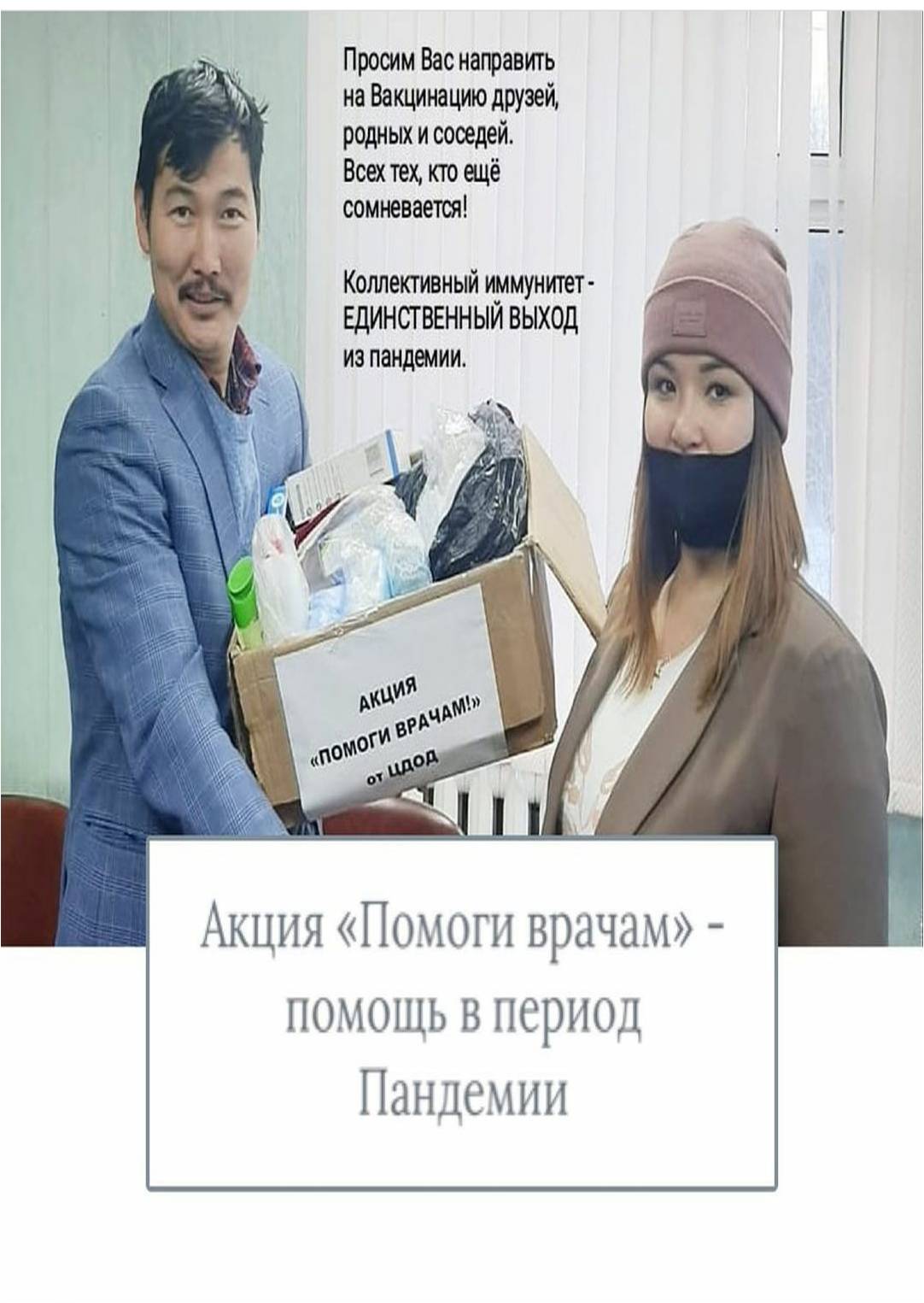 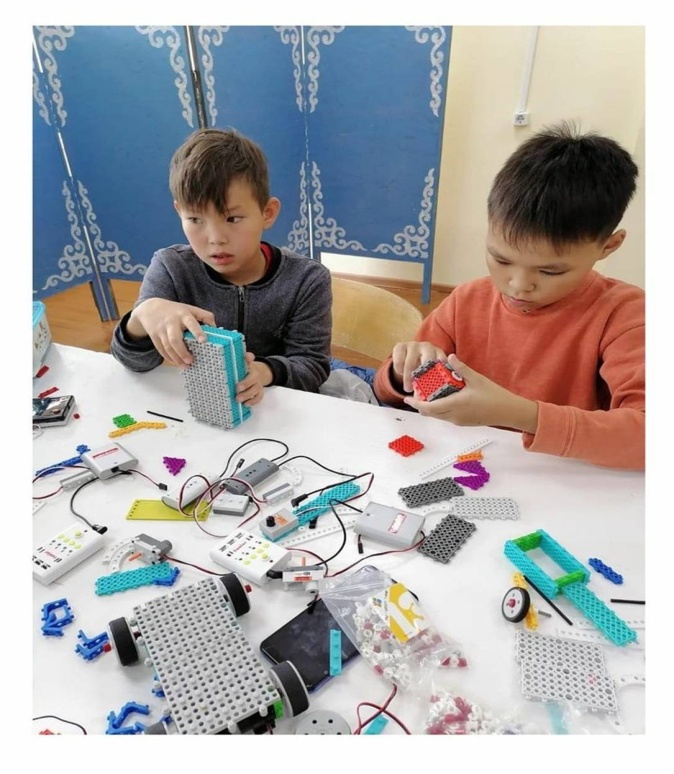 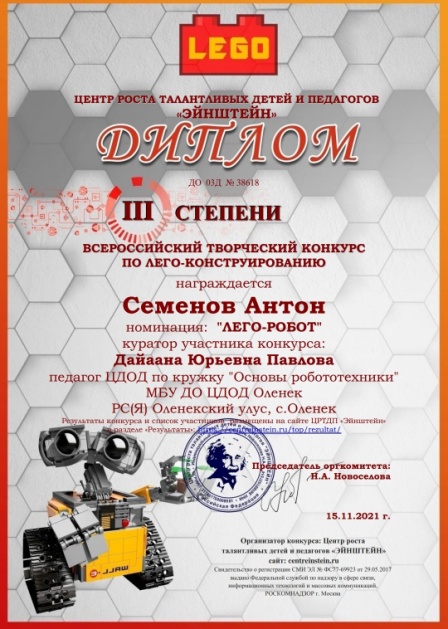 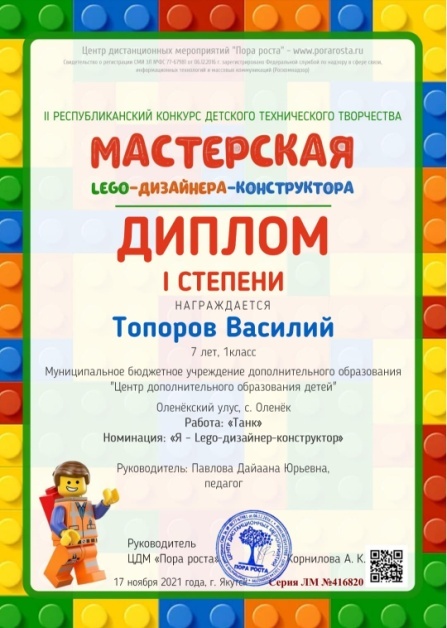 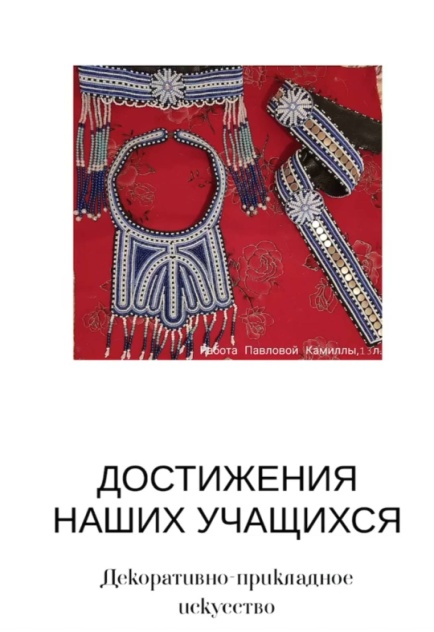 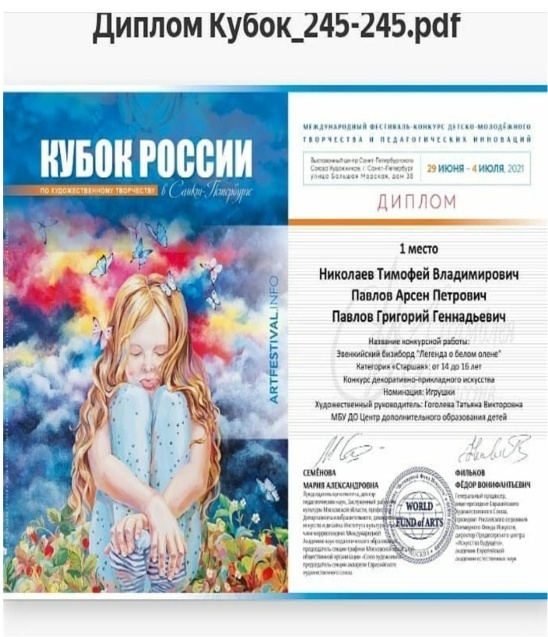 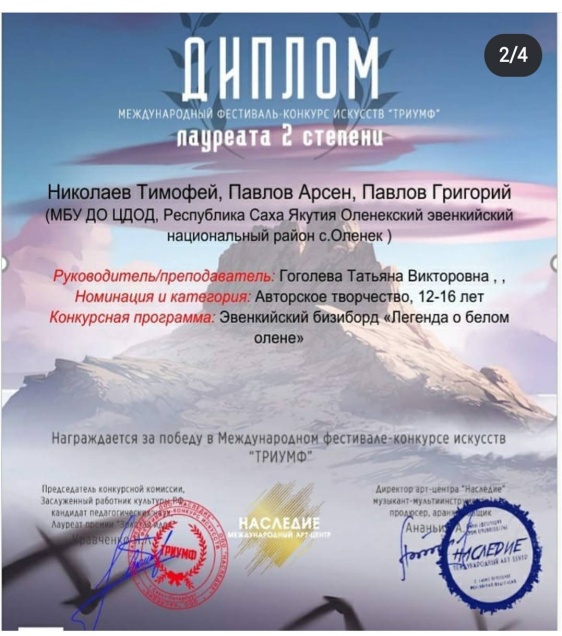 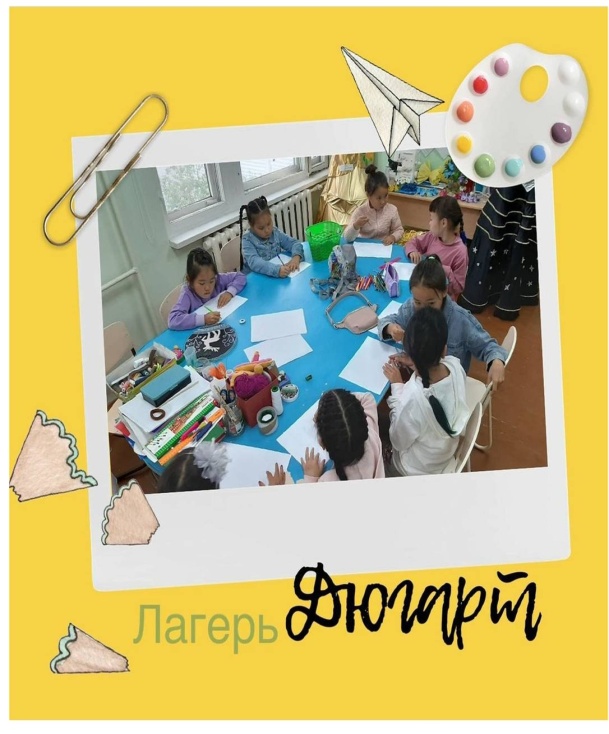 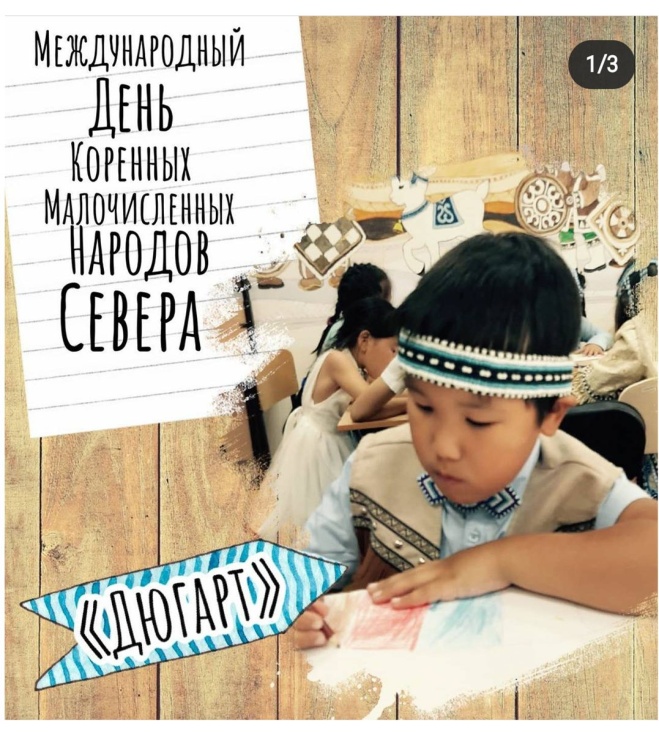 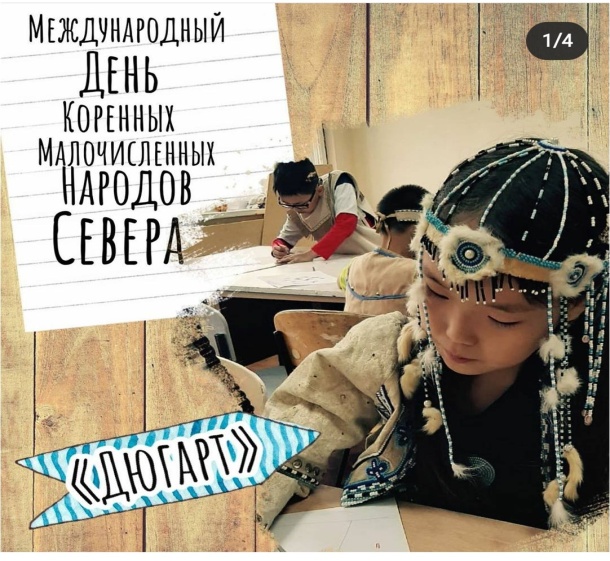 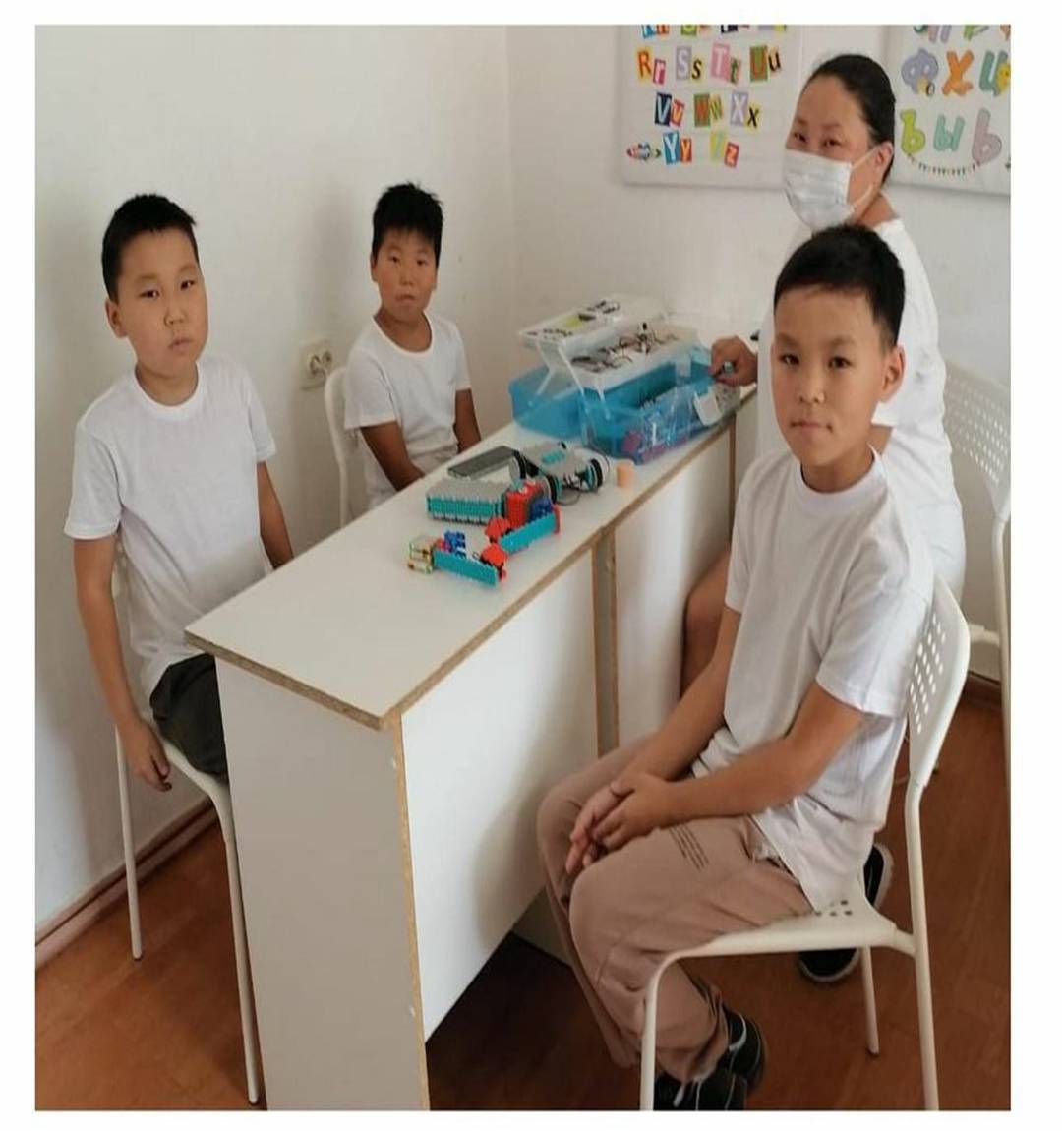 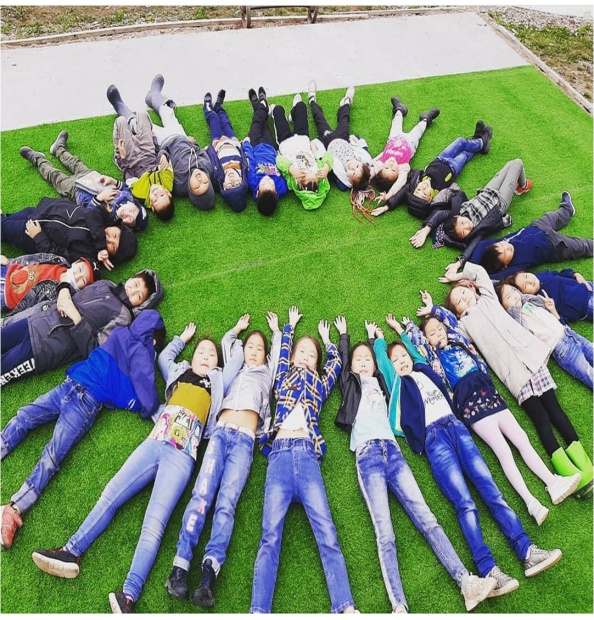 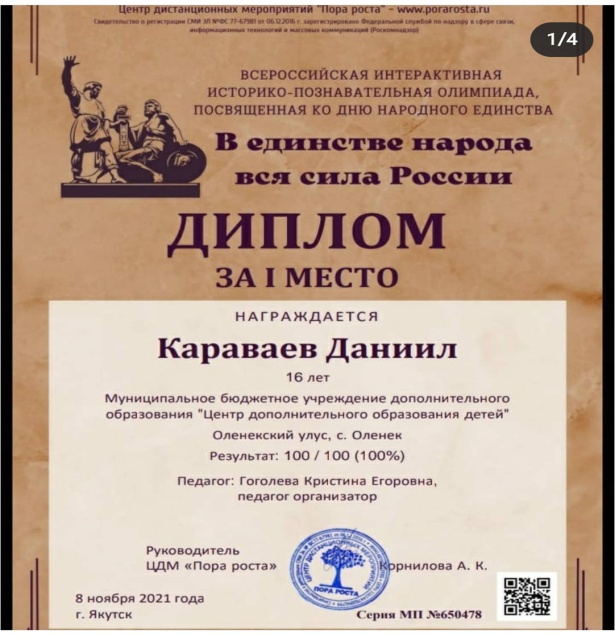 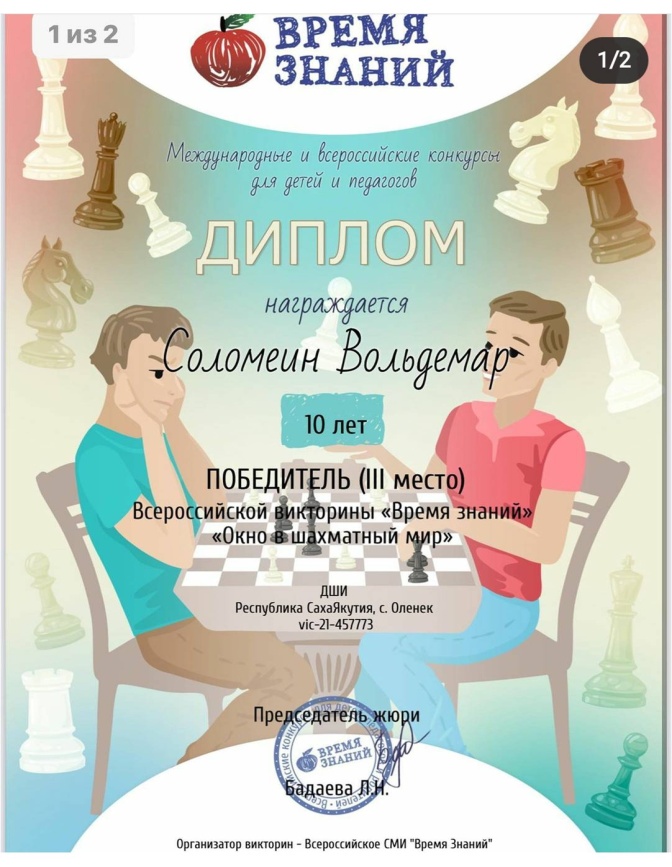 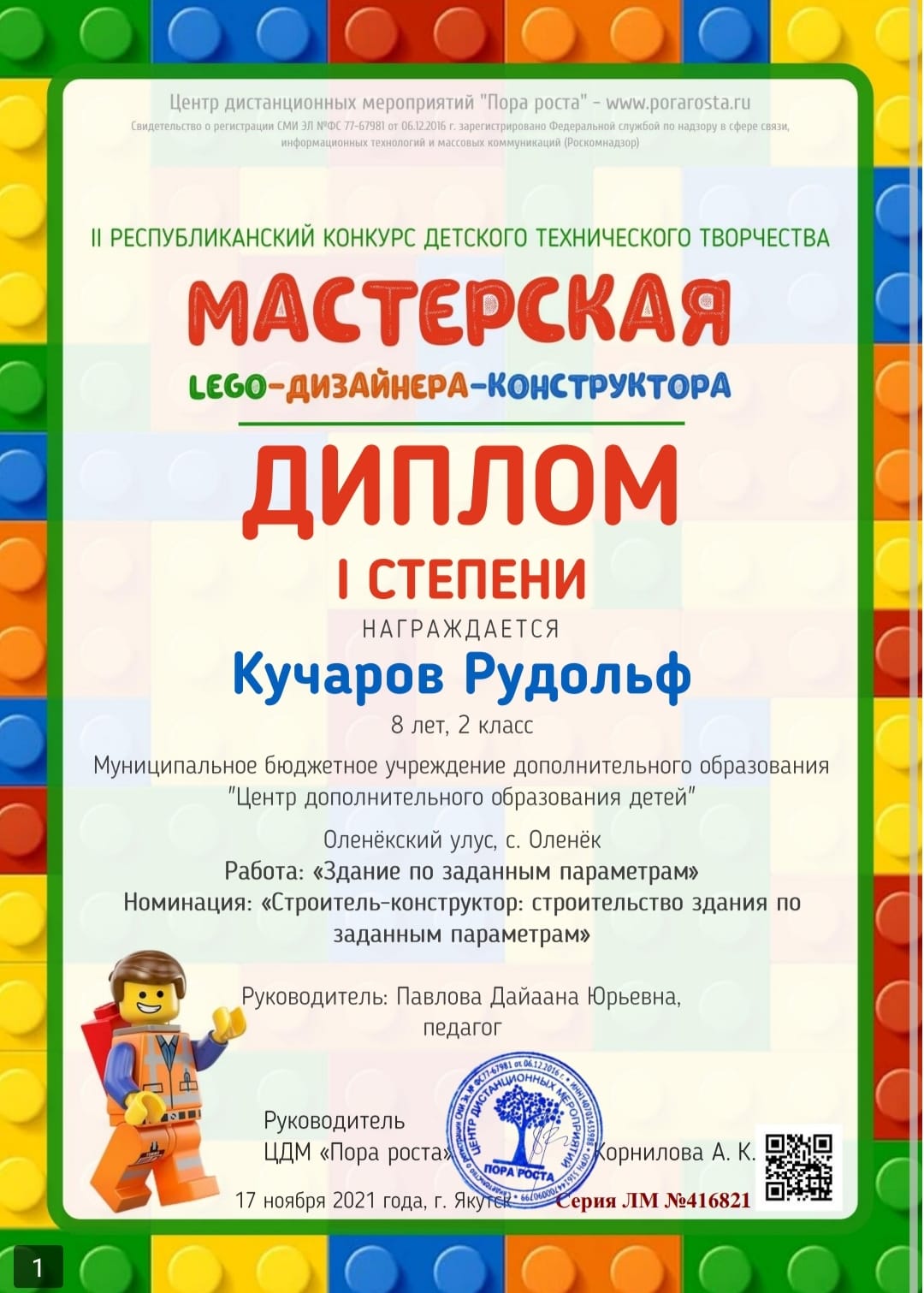 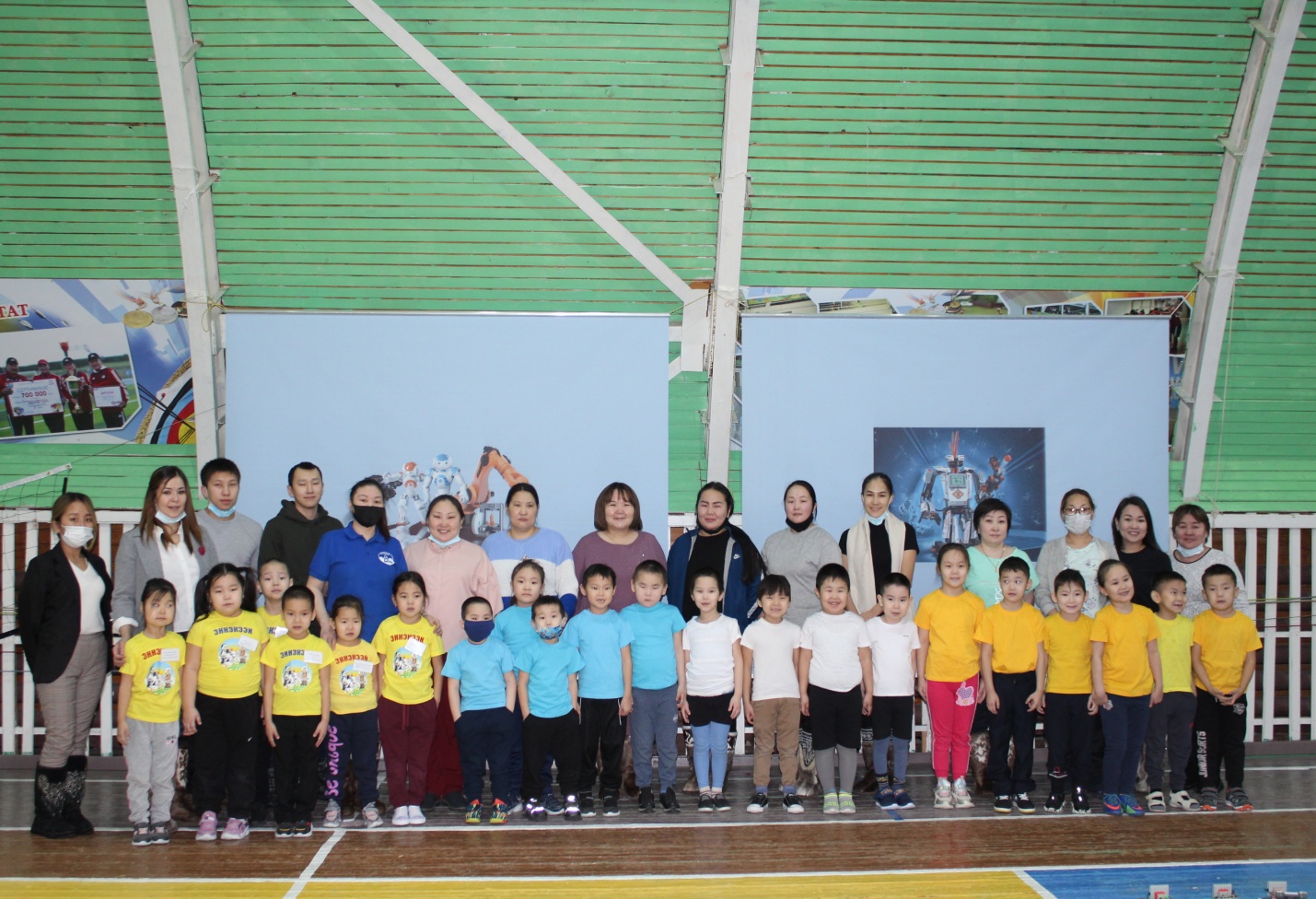 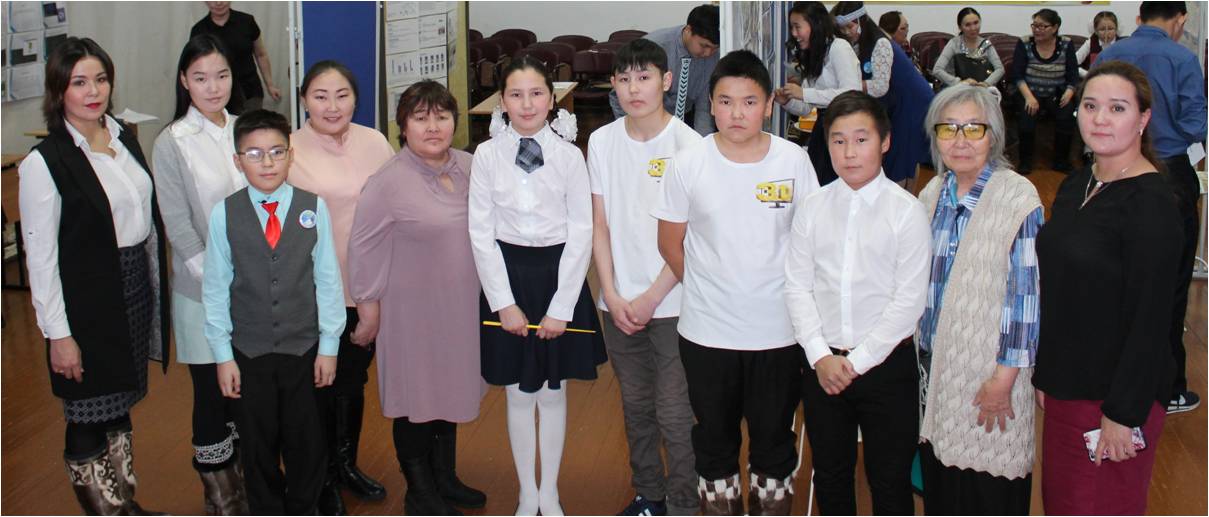 №ПоказателиЕдиница измерения,Человек / %1. Образовательная деятельность 1.1.    Общая численность учащихся, в том числе:      2451.1.1.  Детей дошкольного возраста (3 – 7 лет)0 / 0%1.1.2.Детей младшего школьного возраста (7-11 лет)111/ 45,3%1.1.3.Детей среднего школьного возраста (11-15 лет)93 / 37,9%1.1.4.Детей старшего школьного возраста (15-17 лет)41 / 16,7%1.2.Численность учащихся, обучающихся по образовательным программам по договорам об оказании платных образовательных услуг0 / 0%1.3.Численность/удельный вес численности учащихся, занимающихся в 2-х и более объединениях (кружках, секциях,  клубах), в общей численности учащихся61 / 24,8%1.4.Численность/удельный вес численности учащихся с применением дистанционных образовательных технологий электронного обучения, в общей численности учащихся.0 / 0%1.5.Численность /удельный вес численности учащихся по образовательным программам для детей с выдающимися способностями, в общей численности учащихся0 / 0%1.6.Численность /удельный вес численности учащихся по образовательным программам, направленным на работу с детьми с особыми потребностями в образовании, в общей численности учащихся, в том числе:0 / 0%1.6.1.Учащиеся с ограниченными возможностями здоровья8 / 3,2%1.6.2.Дети-сироты, дети, оставшиеся без попечения родителей01.6.3.Дети-мигранты0 / 0%1.6.4.Дети, попавшие в трудную жизненную ситуацию15 / 6,1%1.7.Численность/удельный вес численности учащихся, занимающихся учебно-исследовательской, проектной деятельностью, в общей численности учащихся73 / 29,7%1.8.Численность/удельный вес численности учащихся, принявших участие в массовых мероприятиях (конкурсы, соревнования, фестивали, конференции), в общей численности учащихся, в том числе2031.8.1.На муниципальном уровне180 / 73,4%1.8.2.На республиканском уровне63 / 25,7%1.8.3.На межрегиональном уровне8 / 3,2%1.8.4.На федеральном уровне3 / 1,2%1.8.5.На международном уровне2 / 0,8%1.9.Численность/удельный вес численности учащихся-победителей и призеров массовых мероприятий (конкурсы, соревнования, фестивали, конференции), в общей численности учащихся, в том числе:1.9.1.На муниципальном уровне65/26,5%1.9.2.На республиканском уровне38/15,5%1.9.3.На межрегиональном уровне0 / 0%1.9.4.На федеральном уровне2 / 0,8%1.9.5.На международном уровне0 / %1.10.Количество массовых мероприятий, проведенных образовательной организацией, в том числе:1.10.1На муниципальном уровне18 1.10.2.На республиканском уровне11.10.3.На межрегиональном уровне01.10.4.На федеральном уровне01.10.5.На международном уровне01.11.Общая численность педагогических работников81.12.Численность/удельный вес численности педагогических  работников, имеющих высшее образование, в общей численности педагогических работников4 / 50%1.13.Численность/удельный вес численности педагогических работников, имеющих высшее образование педагогической направленности (профиля), в общей численности педагогических работников4/50%1.14.Численность/ удельный вес численности педагогических работников, имеющих среднее профессиональное образование, в общей численности педагогических работников3/37,5%1.15.Численность/удельный вес численности педагогических работников, имеющих среднее профессиональное образование педагогической направленности (профиля), в общей численности педагогических работников3/37,5%1.16.Численность/удельный вес численности педагогических работников, которым по результатам аттестации присвоена квалификационная категория в общей численности педагогических работников, в том числе:1.16.1.Высшая 3 / 37,5%1.16.2.Первая 0 / 0%1.17.Численность/удельный вес численности педагогических работников в общей численности педагогических работников, педагогический стаж работы которых составляет:1.17.1.До 5 лет2 / 25%1.17.2.Свыше 30 лет01.18.Численность/удельный вес численности педагогических работников в общей численности педагогических работников в возрасте до 30 лет2 / 25%1.19.Численность/удельный вес численности педагогических работников в общей численности педагогических работников в возрасте от 55 лет2 / 25%1.20.Количество публикаций, подготовленных педагогическими работниками образовательной организации:1.20.1.За 3 года451.20.2.За отчетный период261.21.Наличие в организации дополнительного образования системы психолого-педагогической поддержки одаренных детей, иных групп детей, требующих повышенного педагогического вниманиянет2.Инфраструктура2.1.Общее количество компьютеров в расчете на одного учащегося102.2.Количество помещений для осуществления образовательной деятельности, в том числе:62.2.1.Учебный класс62.2.2.Лаборатория -2.2.3.Мастерская -2.2.4.Танцевальный зал-2.2.5.Спортивный зал-2.2.6.Бассейн -2.3.Количество помещений для организации досуговой деятельности обучающихся, в том числе:нет2.3.1.Актовый зал-2.3.2.Концертный зал-2.3.3.Игровое помещение-2.4.Наличие загородных оздоровительных лагерей, баз отдыханет2.5.Наличие в образовательной организации системы электронного документооборотанет2.6.Наличие читального зала библиотеки, в том числе:   нет2.6.1.С обеспечением возможности работы на стационарных компьютерах или использования переносных компьютеров-2.6.2.С медиатекой-2.6.3.С выходом в Интернет с компьютеров, расположенных в помещении библиотеки-2.6.4.С контролируемой распечаткой бумажных материалов-2.7.Численность/удельный вес численности учащихся, которым обеспечена возможность пользоваться широкополостным Интернетом (не менее 2 Мб/с), в общей численности учащихсянет